Univerzita J. Selyeho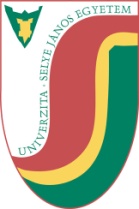 Pedagogická fakultaKatedra matematiky a informatikyPoužívanie Sorobanu pri základných aritmetických operáciáchseminárna prácaŠVOČ Vedúci:									Autori: Doc. RNDr. Edita Partová, CSc.	Anita Forróová                  Tímea Dinnyésová Univerzita J. Selyeho – KomárnoKomárno 2012/201História sorobanu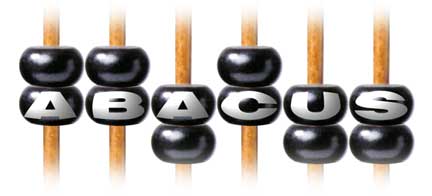 V druhej polovici pätnásteho storočia sa čínsky Abakus a jeho operačné techniky dostali do Japonska. Krátko na to zavládol v Japonsku mier na dlhšie obdobie, čo malo za následok rozvoj obchodu a miest. Neustále a usilovné štúdium japonských matematikov malo za následok vývoj japonskej metódy používania Sorobanu, ktorá bola odlišná od pôvodnej čínskej. Veľký Čínsky Abakus bol vylepšený a zredukovaný do príručnej malej formy. Koncom devätnásteho storočia sa začal používať Soroban s jedným päť-jednotkovým a štyrmi jedno-jednotkovými počítadlami na každej tyči, popri staršom type, ktorý mal jeden päť-jednotkový a  päť-jednotkových počítadiel na každej tyči.
 V roku 1938 bola technika používania Sorobanu zaradená do učebníc aritmetiky národných základných škôl, ktoré boli vydané ministerstvom školstva. V súčastnosi sa techniky používania sorobanu učia v  treťom a vyšších ročníkoch. Soroban s jedným päť-jednotkovým a štyrmi jedno-jednotkovými počítadlami na každej tyči je v súčasnosti štandardom. Taktiež treba spomenúť, že stará čínska metóda delenia pomocou nešikovnej deliacej tabuľky, bola nahradená japonskou deliacou metódou, založenej na multiplikačnej tabuľke.
Zavedenie techniky používania Sorobanu do školských osnov japonského povinného vzdelávania a presadenie Sorobanu v systéme testov efektívnosti od začiatku roku 1928, boli hlavné dva faktory, ktoré spôsobili súčasnú popularitu Sorobanu.Používanie SorobanuSoroban držíme ľavou rukou, palcom a ukazovákom. Guľôčky Sorobanu ovládame len pravou rukou, a to ukazovákom a palcom. Ukazovákom ovládame horný rad (posun hore aj dolu). Palcom ovládame dolný rad, guľôčky posúvam k priečke a ukazovákom v dolnom rade od priečky, ak sa ani jedna guľôčka nedotýka priečky, soroban ukazuje 0.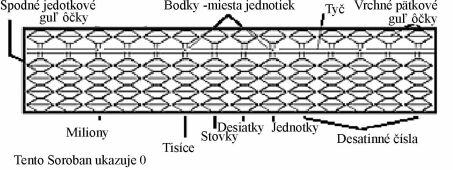 Znázornenie čísel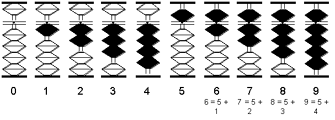 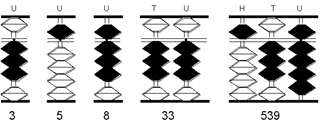 Sčítanie na sorobaneSčítanie vykonávame, ak ku guľôčkam pri strednej priečke pridávame ďalšie guľôčky.21 + 53 =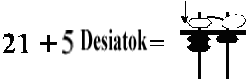 vynulovať Soroban
Znázorníme na Sorobane číslo 21
Pridáme k číslu 21, 5 desiatok 
Pridáme ešte 3 jednotky
Výsledok je 74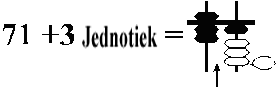 Pri sčítaní 17+ 9 sa deje prechod cez 10 aj na Sorobane, nerobí sa to takým rozkladom ako u nás  ale namiesto 9 pridáme 10 a jeden odčítame.Príklad 17 + 9 17 + 9 = 17 + 10 – 1 =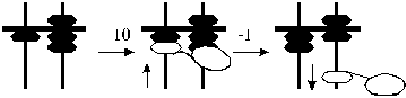 Príklad 16 + 8 K 16 pridáme 8 tak, že k 16 pridáme najskôr 10 a odoberieme zvyšok 2 s prechodom cez 5.16 + 8 = 16 + 10 - 2 =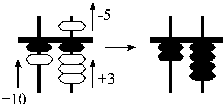 Rozklad čísla pri sčítaní:	Rozklad čísla pri sčítaní na soroban 
s prechodom cez 10: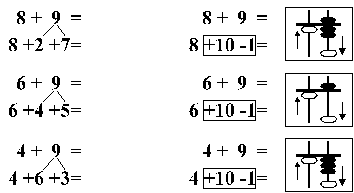 Odčítanie na sorobaneOdčítanie robíme tak, že  od guľôčok  pri strednej priečke odoberáme guľôčky.Príklad 74 - 53  74 - 53 = 74 – 50 - 3 = ľ+vynulovať Soroban
Znázorníme na Sorobane číslo 74
Odoberieme z valčeka desiatok 5 desiatok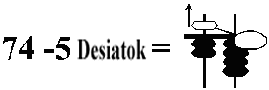 Odoberieme ešte 3 jednotky z valčeka jednotiek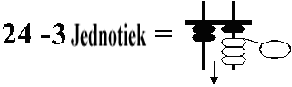 Výsledok je 21.Násobenie na sorobane Pri násobení nerobíme nič iné ako sčítanie čiastočných súčinov, ale musíme vedieť násobilku.Príklad 28 . 3 28 . 3 = 20 .3 + 8 . 3 = 28 • 3= 2desiatky • 3 + 8jednotiek • 3 = 6desiatok + 24jednotiek = 60 +24 = 84  posledný krok j sčítanie dvojciferných čísel28      .     3       =        84Postup na sorobaneZoberieme trojnásobok dvoch desiatok, teda 6 desiatok. Znázorníme na Sorobane 6 desiatok na valčeku desiatok.
Zoberieme trojnásobok ôsmych jednotiek , teda 24 jednotiek. 24 jednotiek pridáme na Sorobane k už znázorneným šiestim desiatkam.
Po tomto sčítaní môžeme prečítať zo Sorobanu výsledok násobenia, teda 84.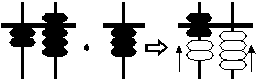 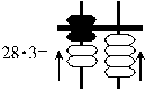 Delenie na sorobane Delenie je podobné písomnej forme delenia, v každom prípade si musíme znázorniť delenca deliteľa aj výsledok.Príklad 44 : 2Začíname delením čísla s najväčším rádom. V štyroch desiatkach sa 2 nachádza 2-krát, čo treba znázorniť na výslednom valci desiatok.
Po spätnom násobení, skúške, 2 desiatky . 2 = 4 desiatky a zoberieme 4 desiatky z delenca.
Pokračujeme delením jednotiek. V 4. jednotkách sa 2 nachádza 2-karát, čo znázorníme na výslednom valci jednotiek. Vykonáme spiatočné násobenie, 2jednotky . 2 = 4 a zoberieme 4 jednotky z delenca.
Po odčítaní nám ostane na mieste delenca nula, pretože nemáme zvyšok.
Výsledok je 22.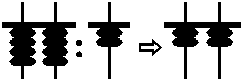 29: 4 =Delenie so zvyškom sa zhoduje s predchádzajúcim postupom delenia.V 24 jednotkách sa 4 nachádza 7-krát, čo znázorníme na výslednom valčeku jednotiek.Po spiatočnom násobení 7jednotiek . 4 = 28 jednotiek a odčítame 28 jednotiek od delenca.Na valčeku jednotiek delenca nám ostane 1, čo je zvyšok delenia.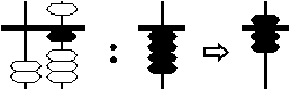 Ukážky postupov počítaniaSčítanieÚloha1.160 + 24 = 84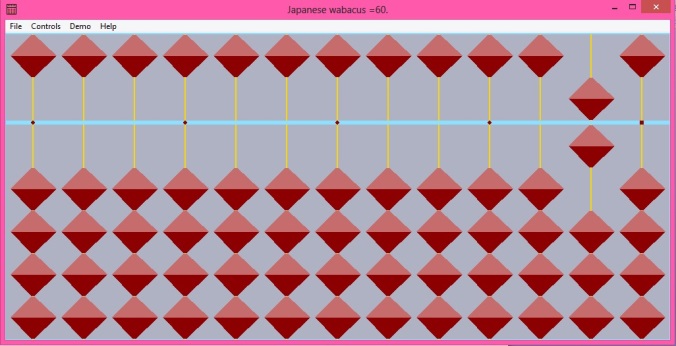 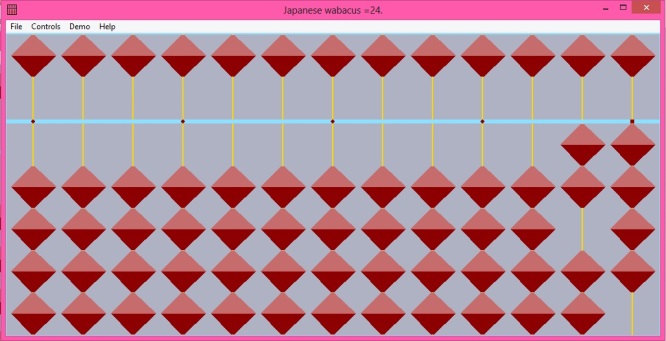 60                                                        + 24 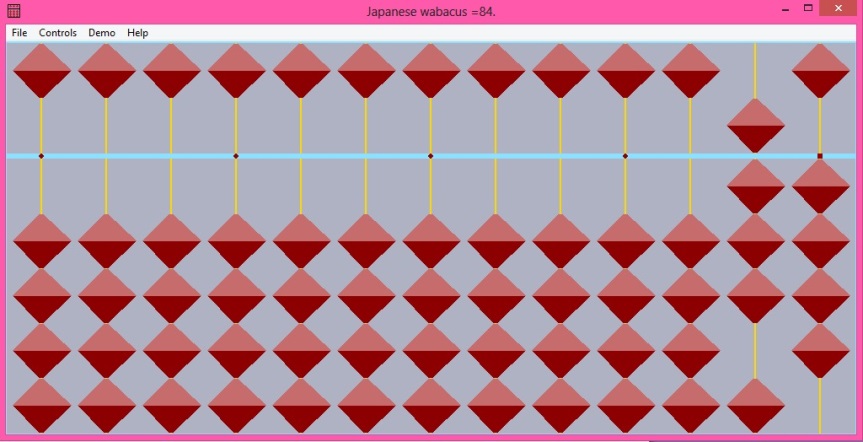                                   = 84Úloha 1.214 + 4 = 18  = 14 + 5 – 1 = 18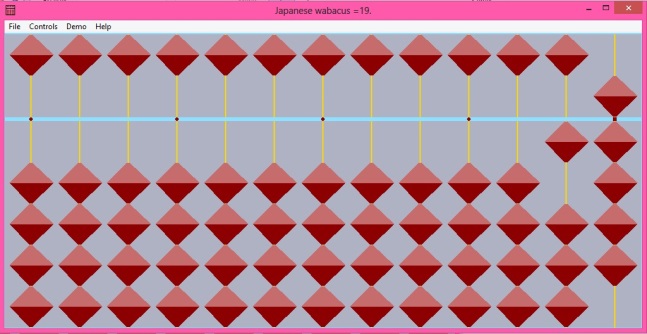 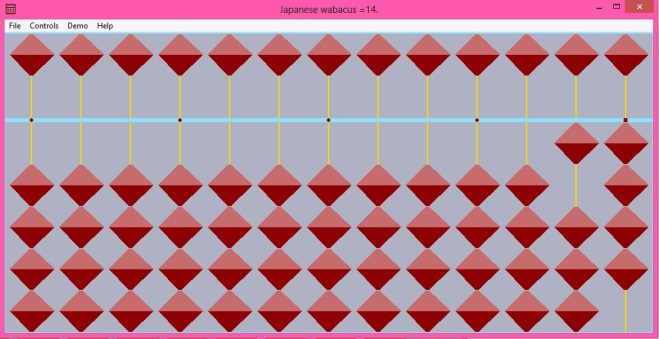       14                                                         +5    = 1919 - 1 = 18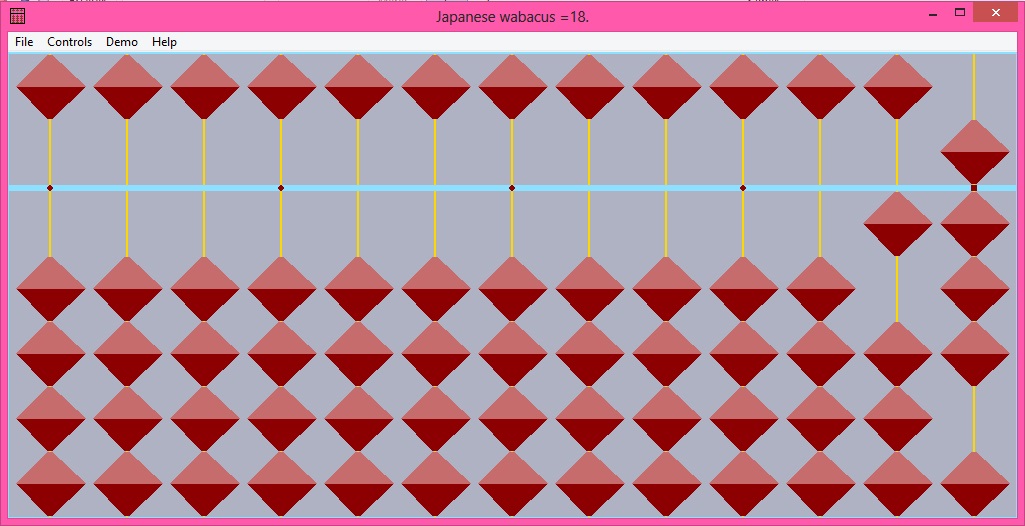 Úloha 1.317 + 9 = 26 =  17 + 10 - 1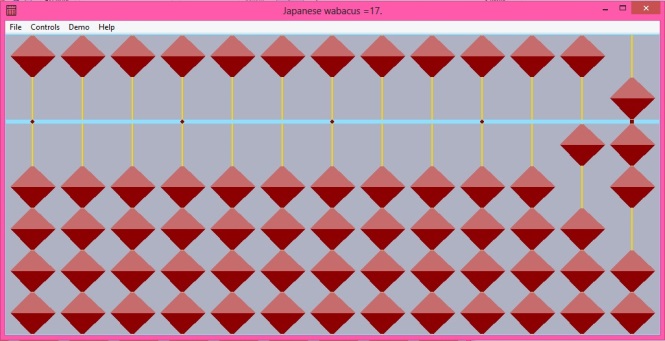 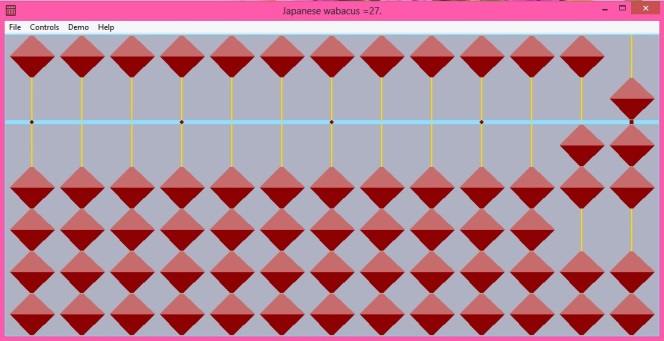 17                                                       + 10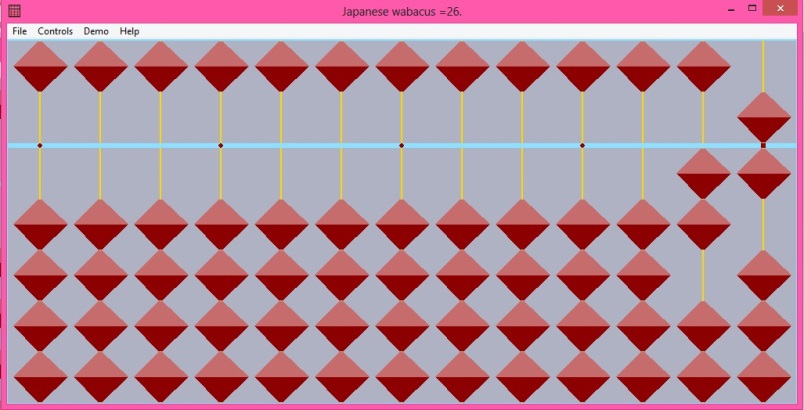                      17 + 10 – 1 = 26 Úloha 1.4 16 + 8 = 24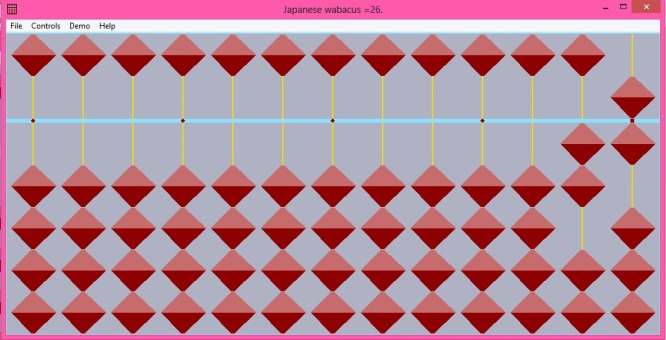 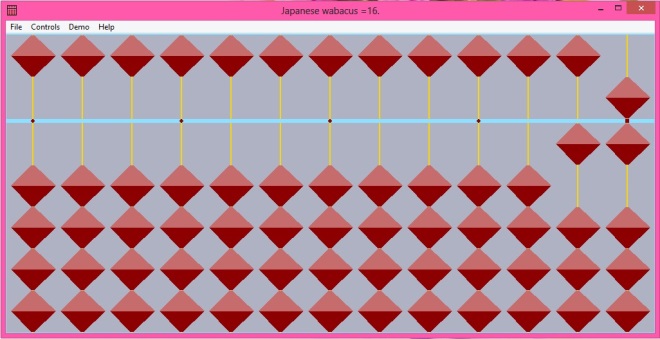             16                                                          + 10 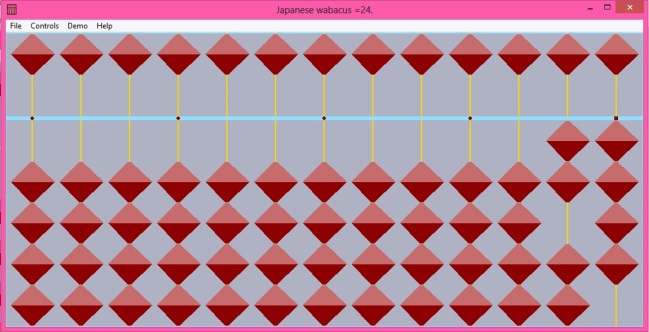 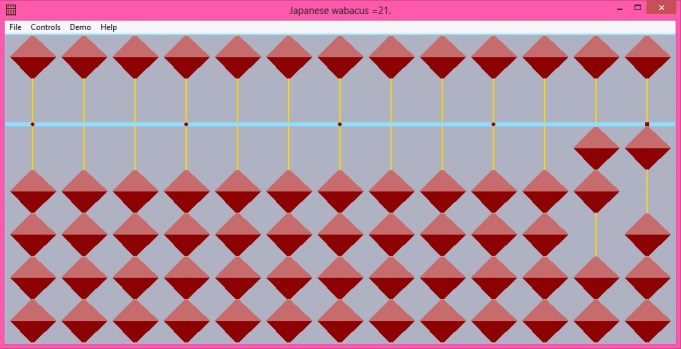                  – 5                                                      +3         = 24OdčítanieÚloha 2.137 – 3 = 37- 5 + 2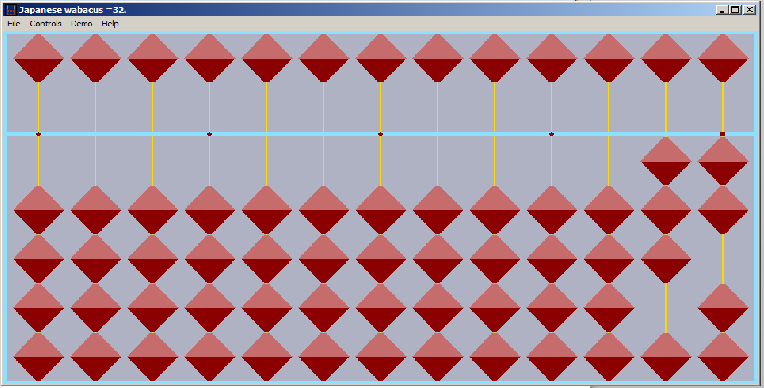 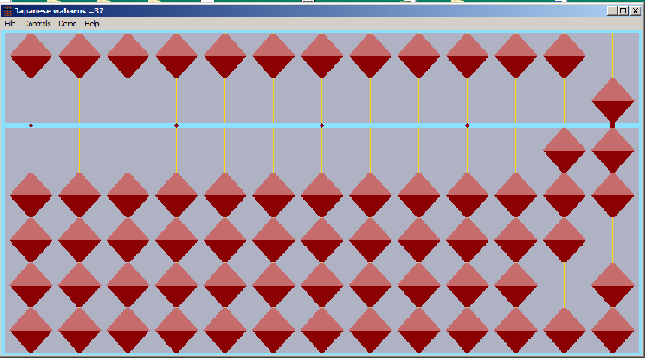          37                                                                   -5 = 32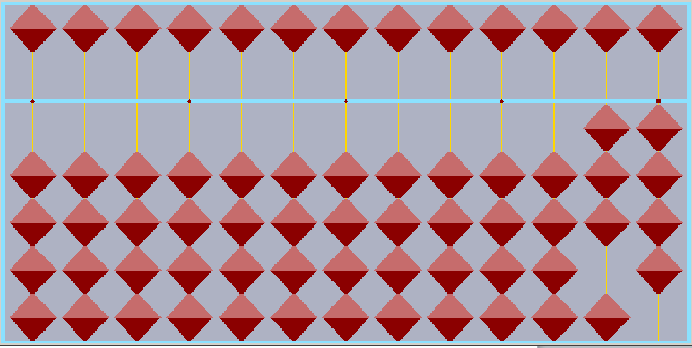 32  +    2 = 34Úloha  2.232 – 8 = 32 -10 + 2 = 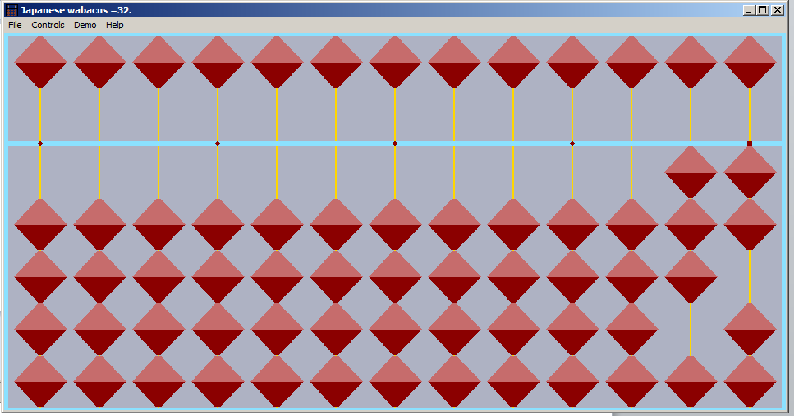 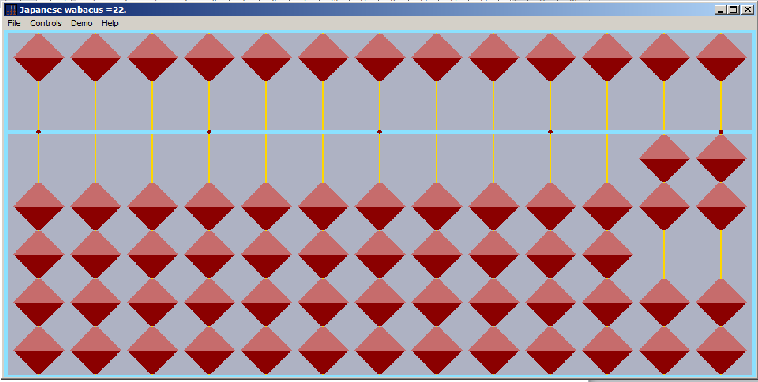     32                                                           -  10  = 22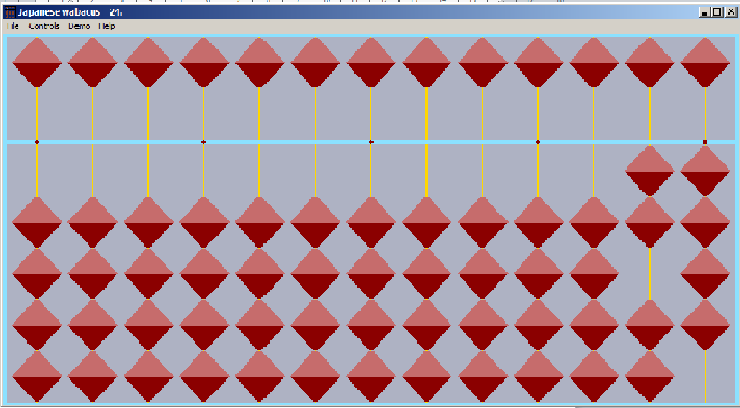 22   +   2 = 24Úloha 2.332 – 6 = 32 - 10 + 5 - 132                                                                      - 10  =  22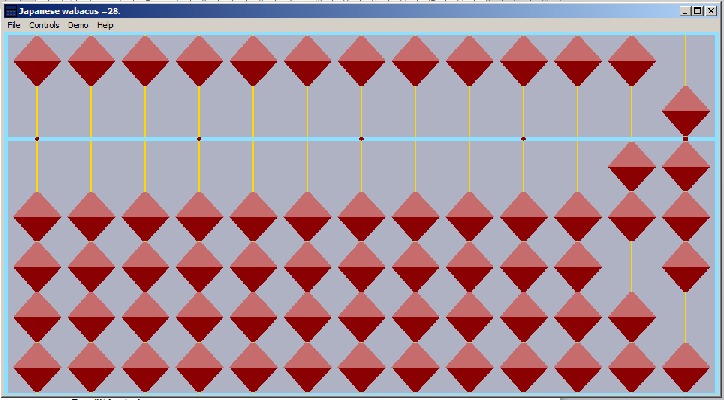 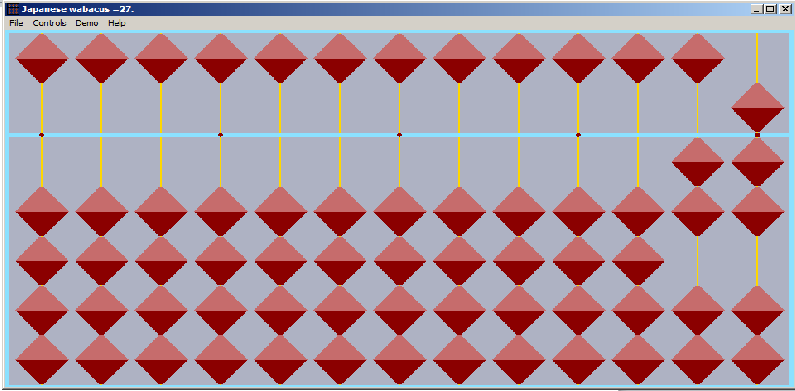 22                                        +5                          -1 = 26ZáverTáto práca je zhrnutím metód počítania na sorobane, podrobnejšie sú znázornené sčítanie a odčítanie. Použité zdroje:http://www.szoroban.huhttp://www.soroban.comSčítanie bez zmenySčítanie so zmenou na 5Sčítanie so zmenou na 10Sčítanie s dvojitou zmenou60 + 24 = 8414 + 4 = 18 
14 + 5 - 117 + 9 = 26 
17 + 10 - 116 + 8 = 24 
16 + 10 - 5 + 3Odčítanie bez zmenyOdčítanie so zmenou na 5Odčítanie so zmenou na 10Odčítanie s dvojitou zmenou28 - 13 = 1526 - 2 = 24 
26 - 5 + 372 - 8 = 64 
72 - 10 + 222 - 6 = 16 
22 - 10 + 5 - 1